Příloha č. 1 - Formulář pro reklamaciAdresát: 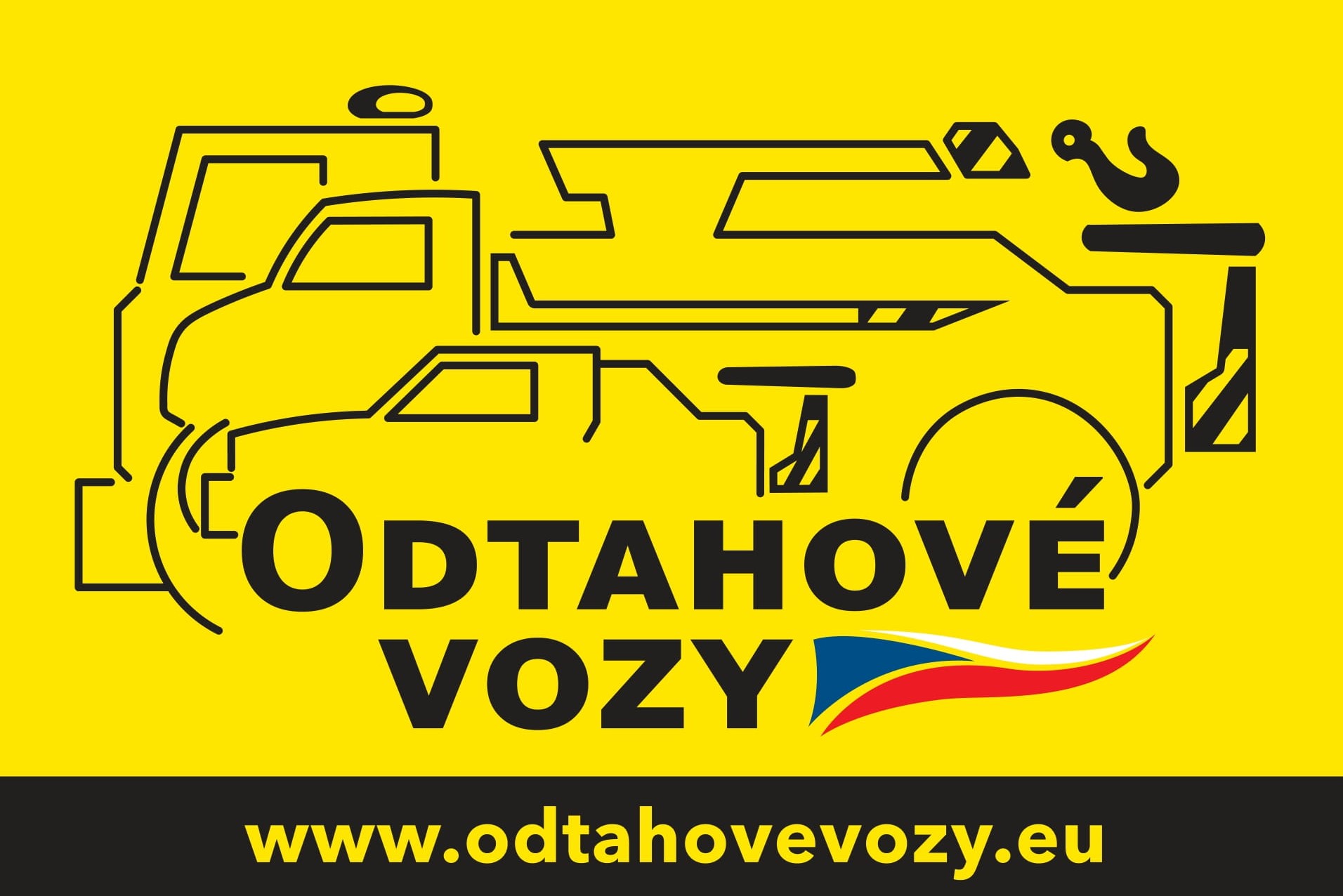 Odtahové vozy s.r.o., se sídlem
Za Olomouckou 4422
796 01 Prostějov, Česká republika
IČ: 107 07 212e-mail: eshop@odtahovevozy.eu
telefonní číslo: +420 608 805 508Uplatnění reklamaceZároveň žádám o vystavení potvrzení o uplatnění reklamace s uvedením, kdy jsem toto právo uplatnil, co je obsahem reklamace, jaký způsob vyřízení reklamace požaduji, spolu s uvedením mých kontaktních údajů pro účely poskytnutí informace o vyřízení reklamace.Datum:Podpis:Datum uzavření Smlouvy:Jméno a příjmení:Adresa:E-mailová adresa:Zboží, které je reklamováno:Popis vad Zboží:Navrhovaný způsob pro vyřízení reklamace: